
Ústav germanistiky, 
nordistiky a nederlandistiky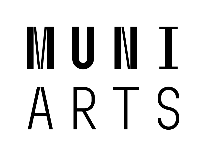 NJII_252A Metody a přístupy moderní literární vědy
Mgr. Jan Budňák, Ph.D., PhDr. Zdeněk Mareček, Ph.D., 
Mgr. Martina Trombiková, Ph.D., doc. Mgr. Aleš Urválek, Ph.D.NJII_252A Metody a přístupy moderní literární vědy
jaro 2024TERMÍN A MÍSTO KONÁNÍ PŘEDMĚTUčtvrtek 18:00-19:30, J31VYUČUJÍCÍMgr. Jan Budňák, Ph.D.
PhDr. Zdeněk Mareček, Ph.D. 
Dr. Renate Riedner
doc. Mgr. Aleš Urválek, Ph.D. Mgr. Martina Trombiková, Ph.D.
+ hosté: Erkan Osmanović PLÁNZAKONČENÍ
účast 2 protokoly z metodologické částiprezentace k jedné knize probírané v semináři (Koeltzsch, XY, Csáky, Assmann, Wessely) ve dvojicích, jako nácvik na SZZK (filologie, učitelství). Prezentace bude společným dílem obou prezentujících. Prezentace bude trvat max. 10 minut. Prezentace se soustředí hlavně na to, aby vystihla, vysvětlila a na několika příkladech z knihy ilustrovala specifický přístup dané knihy k tématu, které zpracovává. Nejde o plošné pokrytí knihy nebo tématu, ale o pokus pojmenovat podstatu jejího chápání daného jevu. (Např.: otázky způsobu kolektivního vzpomínání Němců na druhou světovou válku v knize H. Welzera Opa war kein Nazi.)
DEADLINE pro odevzdání protokolů: 26.5.2024 (Odevzdávat lze však již v průběhu semestru.)
Prosíme o zaslání e-mailu o vložení protokolu do Odevzdávárny předmětu.


22.2.24Interkulturalität und die böhmischen Länder Jan Budňák29.2.24NarratologieZdeněk Mareček7.3.24Literatur und WissenAleš Urválek14.3.24Mit Bourdieu analysierenErkan Osmanović21.3.24IntertextualitätRenate Riedner28.3.24Ines Koeltzsch: Geteilte Kulturen Zdeněk Mareček 4.4.24XY: Postmigrantische LiteraturRenate Riedner11.4.24Moritz Csáky: Das Gedächtnis ZentraleuropasJan Budňák25.4.24Aleida Assmann: Geschichtsvergessenheit – GeschichtsversessenheitAleš Urválek2.5.24Katharina Wessely: Theater der IdentitätMartina Trombiková9.5.24prezentace16.5.24prezentace